Dodatek ke směrnici je zpracován z důvodu vydání „Doporučení pro vzdělávání distančním způsobem v mateřské škole“ z MŠMT ke dni 1. 3. 2021.Je změněn článek č. 26 Distanční výuka – viz níže.ČL. 26DISTANČNÍ VÝUKAVzdělávání distančním způsobem bude probíhat v těchto případech:po dobu trvání krizového opatření vyhlášeného podle krizového zákona;z důvodu nařízení mimořádného opatření podle zvláštního zákona;z důvodu nařízení karantény podle zákona o ochraně veřejného zdraví.Mateřská škola má povinnost zajistit vzdělávání distančním způsobem pro děti, pro které je předškolní vzdělávání povinné, tedy které dosáhly do konce srpna daného kalendářního roku pěti let, a to pro občany ČR a cizince s pobytem na území ČR déle než 90 dnů. Nevztahuje se na děti s hlubokým mentálním postižením.Zároveň je povinností děti, pro které je předškolní vzdělávání povinné, se tímto způsobem vzdělávat. Způsob poskytování vzdělávání a zpětné vazby na dálku přizpůsobí škola podmínkám dítěte.Zápis do třídní knihy a omlouvání absencíVe třídní knize je třeba zaznamenat, kdy přešla výuka na vzdělávání distančním způsobem, kterých dětí se týká, jaký vzdělávací obsah byl v daném dnu či týdnu realizován.Je nutné evidovat účast předškolních dětí na vzdělávání. Pro omlouvání absencí platí totéž, co pro prezenční vzdělávání. Ředitelka školy pod dohodě s vedoucí učitelkou má oprávnění požadovat doložení důvodů nepřítomnosti dítěte a zákonný zástupce je povinen důvody doložit nejpozději do 3 dnů ode dne výzvy ředitelky školy. Je povoleno umožnit omlouvání absencí elektronickou formou. StravováníJídelna v době uzavření má obdobný režim jako na ZŠ. Obědy za dotovanou cenu si mohou zákonní zástupci odebírat jako jídlo s sebou. Zároveň může zařízení nadále sloužit pro stravování zaměstnanců.Pokud však ze závažných důvodů (organizačních či jiných) není MŠ schopna provoz školního stravování zabezpečit, může jej přerušit; musí o tom informovat zákonné zástupce.Formy vzděláváníŠkola vždy přizpůsobí distanční výuku individuálním podmínkám jednotlivých dětí, personálním a technickým možnostem školy.Vzdělávání distančním způsobem může probíhat formou:a) off-line vzdělávání Je to vzdělávání na dálku, které neprobíhá přes internet a k realizaci nepotřebuje ve větší míře digitální technologie. Jedná se především o plnění praktických úkolů využívajících přirozené podmínky dětí v jejich domácím prostředí – tvořivé práce, aplikace znalostí a dovedností v praxi, projekty zaměřené na samostatnou práci dítěte či na rozvoj kompetencí (společná hra, příprava jídla, práce na zahradě, pohyb v přírodě, drobné domácí práce, péče o domácí zvířata, hudební a výtvarné aktivity, vytváření portfolia atd.). Zadávání aktivit může probíhat písemně, telefonicky, ve specifických případech i osobně. Pokud je osobní předání rodičům možné, tak úkoly s daným tématem realizovat především pomocí pracovních listů, které jsou v průběhu školního roku využívány a zakládány do desek v rámci „ŠKOLIČKY DUHOVÉHO SLUNÍČKA“ + průběžné doplňování portfolia dítěte.b) on-line vzděláváníJe to vzdělávání na dálku, které probíhá zpravidla prostřednictvím internetu. V předškolním vzdělávání vzhledem k věku dětí není on-line výuka prioritní, má pouze doplňkovou funkci.	Synchronní výuka – učitel je ve stejný čas na stejném virtuálním místě, pracuje na stejné (podobné) aktivitě, je poskytována zpětná vazba. Lze využívat zavedenou Google Classroom.	Asynchronní výuka – děti pracují se svými rodiči na zadaných úkolech v jimi zvoleném čase vlastním tempem. Lze využívat nahrávky videí na YouTube, nejrůznější platformy, portály, aplikace atp.Individuální podporaUčitel monitoruje zapojování jednotlivých dětí při distančním vzdělávání a poskytuje rodičům individuální podporu. Důležité je, aby nikdo nezůstal mimo systém a každý pracoval přiměřeně svým možnostem a podmínkám, a to formou telefonických rozhovorů, on-line chat, e-mailem.Distanční výuka je založena na komunikaci učitele a rodičů, doplněná o občasný přímý kontakt učitele s dítětem. Těžiště vzdělávání spočívá především v inspirativních tipech na společné aktivity dětí a rodičů v domácím prostředí (tvoření, čtení, didaktické hry, pohybové aktivity, společný poslech hudby atd.).Distanční vzdělávání by mělo být založeno zejména na komunikaci učitele a rodičů a na občasný kontakt dítěte s paní učitelkou. Synchronní on-line vzdělávání by nemělo být delší než 30 min týdně. Pro udržení sociálního kontaktu a motivaci postačuje jedno on-line setkání učitele s dítětem týdně (za předpokladu, že rodina má k dispozici potřebné technické vybavení).Při skupinových rozhovorech rozdělujeme předškolní děti do skupinek max. po pěti.Vzdělávání distančním způsobem škola uskutečňuje podle ŠVP PV v míře odpovídající okolnostem. Není třeba stanovovat hodinový rozsah ani časové vymezení distančního vzdělávání. Východiskem pro přípravu nabídky rozvojových aktivit vlastní zdroje pedagogů, které je vhodné zpřístupnit dálkovou formou (např. e-mail, web), při tom je třeba dbát na dodržování autorských práv. děti dostávají zpětnou vazbuK aktivitám a úkolům děti dostávají od učitele zpětnou vazbu.Při distanční výuce je předem připravena jednotná softwarová platforma, komunikační kanál a společná pravidla pro komunikaci s dětmi a rodiči. Komunikace školy s rodičiPovinnost poskytovat dětem vzdělávání náleží škole a tuto povinnost nelze přenášet na rodiče. Na druhou stranu je rolí rodiče především podporovat své dítě, aby dostálo své povinnosti vzdělávat se. Pro komunikaci mezi školou a rodinou MŠ zvolí jednotnou komunikační platformu (např. e-mail, web, SMS, WhatsApp), aby rodič nebyl přehlcen a stíhal reagovat.MŠ má nastavená konkrétní pravidla pro vzájemnou komunikaci rodiny a školy (na každý týden): pondělí dopoledne - zasílání veškerých zadání a doporučení k týdennímu tématu na společnou skupinu předškoláků, popřípadě osobní předání materiálů a pracovních listů.středa dopoledne - realizace samostatného (skupinového) hovoru s rodiči; každý by měl daný čas, kdy se může své učitelce ozvat.pátek dopoledne - hodnocení týdenního bloku (event. individuálně hned po splněném úkolu nebo aktivitě).Odpovídat na zprávy rodičů je třeba max. do 2 pracovních dnů, a to na oficiálním komunikačním kanálu.Vzdělávání dětí se speciálními vzdělávacími potřebami (SVP)Při vzdělávání dětí se SVP je třeba uplatňovat princip diferenciace a individualizace vzdělávacího procesu odpovídající možnostem dítěte či stupni jeho zdravotního postižení.Předmět speciálně pedagogická péče je poskytována on-line komunikace nebo formou individuální konzultace. Učitel se bude řídit doporučeními MŠMT – dle druhu PO.Poznámka:Podrobnější pravidla k distanční výuce (např. které děti se budou vzdělávat ve které skupince, se kterou paní učitelkou apod. jsou aktuálně domluvena mezi ředitelkou školy a vedoucí učitelkou MŠ, přičemž na jejich dodržování prioritně dohlíží vedoucí učitelka MŠ).Ostatní ustanovení Směrnice č. 7/2018 se nemění.Tento dodatek nabývá účinnosti od 1. 3. 2021V Ústí nad Labem dne 1. 3. 2021							Základní škola a Mateřská škola							Ústí nad Labem, SNP 2304/6,							příspěvková organizace							Mgr. Ramona Grohová							ředitelka školyZákladní škola a Mateřská škola 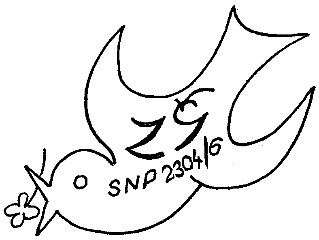 Ústí nad Labem, SNP 2304/6, příspěvková organizaceSNP 2304/6, Ústí nad Labem, IČ 44226233DODATEK č. 2 ke SMĚRNICI č. 7/2018Školní řád mateřské školyÚčinnost:        1. 3. 2021Zpracoval:      Mgr. Ramona GrohováSchválil:         Mgr. Ramona GrohováPočet stran:    4Počet příloh:  0